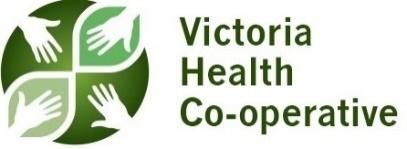 2021 Victoria Community Health Co-operativeBoard Application To learn more or to apply please contact 250.415.9272 or vichealthcoop@gmail.com.  The Board’s task is to ensure that we uphold the Co-operative Identity as stated by the ICA, operate legally, do appropriate work as identified by the membership, comply with our policies of confidentiality etc and ensure the wise use of resources. Every Co-operative Board requires a Chair, Secretary and Treasurer.  The VHC can have up to 9 Directors. Each year some continue, some are newly elected.   Your name……………………………………………………………………….  Phone number ……………………….Email……………………………………. Address………………………………………………………………………………Tell us what you expect to find satisfying about working as a VHC Director…………………………………………………………………………………………………………………………………………………………………. …………………………………………………………………………………………………………………………………………What Board position (Chair, Secretary, Treasurer, at-large) is of particular interest?.........…………………………………………………………………………………………………………………………………………What aspect of Board work would interest you most:  upholding the Co-op Identity, strengthening co-op sector relationships, health and wellness sector relationships, assistant secretary, relief treasurer, membership secretary, partnership developer, community liaison, human resources leadership, fund-raising, project or program leadership or support, grant application writer, …………………………………………………………………………………………….……..What background or experience would you bring to this opportunity?..................................…………………………………………………………………………………………………………………………………………..…………………………………………………………………………………………………………………………………………..What skills and ability would you bring to this opportunity?.................................................…………………………………………………………………………………………………………………………………………..What more would you like us to know?..................................................................................…………………………………………………………………………………………………………………………………………..